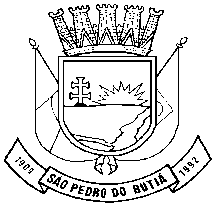 EXTRATO DA 1ª RETIFICAÇÃO DO EDITAL DE ELEIÇÃO PARA O CONSELHO TUTELARO Conselho Municipal dos Direitos da Criança e do Adolescente, no uso de suas atribuições legais, com base na Lei nº 8.069/90, Lei nº 12.696/12, Lei Municipal n° 818/2010 e Resolução 001/2015 do COMDICA, torna público, para o conhecimento dos interessados, a realização de eleições para membros e suplentes do Conselho Tutelar, conforme segue:Período de Inscrição: 04/05/2015 à 02/06/2015.Local: Centro Administrativo Municipal, localizada na Avenida Júlio Schwengber, nº 1645, cidade São Pedro do Butiá/RS;Horário de Inscrição: 08:00h às 11:30h e das 13h30 às 16:15h; Remuneração mensal: 1,50 PMS – Piso Municipal de Salários; Horário de expediente: na forma da Lei Municipal nº 818/2010 e alterações;Vagas: 5 (cinco) vagas para titular e 5 (cinco) para suplente de Conselheiro Tutelar;Validade do mandato: até 9 de janeiro de 2020; A íntegra do teor da 1ª Retificação do edital 001/2015 está disponível no Mural da Prefeitura Municipal de São Pedro do Butiá e no site do Município (http://saopedrodobutia.rs.gov.br/).São Pedro do Butiá, RS, 11 de maio de 2015. Marisa Terezinha Lunkes Mayer Presidente InterinaConselho Municipal dos Direitos da Criança e Adolescente